Publicado en Cerdanyola del Vallès el 05/02/2021 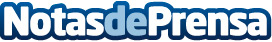 Nueva apertura en Cerdanyola: Casa das EmpanadasDurante el mes de enero la población de Cerdanyola del Vallès puede disfrutar de un nuevo establecimiento: Casa das Empanadas. Una tienda de productos de alimentación típicos de la gastronomía gallegaDatos de contacto:Raimon BIgatà Maluquerinfo@casadasempanadas.comNota de prensa publicada en: https://www.notasdeprensa.es/nueva-apertura-en-cerdanyola-casa-das-empanadas_1 Categorias: Franquicias Gastronomía Cataluña Emprendedores Restauración Consumo http://www.notasdeprensa.es